9	рассмотреть и утвердить Отчет Директора Бюро радиосвязи в соответствии со Статьей 7 Конвенции:9.2	о наличии любых трудностей или противоречий, встречающихся при применении Регламента радиосвязи*; иЧасть 1 – Раздел 3.1.3.1 Отчета Директора БРВведениеНастоящий дополнительный документ представляет собой общее предложение европейских стран в отношении раздела 3.1.3.1 Отчета Директора Бюро радиосвязи в соответствии с пунктом 9.2 повестки дня ВКР-19. Раздел 3.1.3.1 касается возможности не продолжать публикацию Специальных секций API/C в ИФИК БР.Администрации могли найти все необходимые данные, относящиеся к публикации API/C в отношении конкретной спутниковой сети на веб-сайте МСЭ-R на странице данных "в том виде, в котором они получены". Кроме того, Бюро могло без труда включить перечень уникальных полос частот и связанные с ними соответствующие регламентарные предельные сроки для каждой конкретной спутниковой сети в соответствующую Специальную секцию API/C в ИФИК БР и исключить необходимость публикации отдельной Специальной секции API/C в ИФИК БР.СЕПТ полагает, что публикация Специальных секций API/C более не требуется, поскольку вся соответствующая информация может быть найдена на веб-сайте Бюро. В то же время публикацию подробной информации о спутниковых сетях в соответствии Разделом I Статьи 9 Регламента радиосвязи следует продолжать без каких-либо изменений в процессе публикации Специальной секции API/A.ПредложенияСТАТЬЯ 9Процедура проведения координации с другими администрациями 
или получения их согласия1, 2, 3, 4, 5, 6, 7, 8, 9     (ВКР-15)Раздел I  –  Предварительная публикация информации 
о спутниковых сетях или спутниковых системахОбщие положенияMOD	EUR/16A22A1/19.1А		После получения полной информации, направленной согласно п. 9.30, Бюро должно , используя основные характеристики запроса о координации, общее описание сети или системы для предварительной публикации в Специальной секции ИФИК БР. Характеристики,  для этой цели, перечислены в Приложении 4.     (ВКР-)Основания:	После того как ВКР-15 внесла изменения в Статью 9 РР в отношении процедуры представления и публикации API, с практической точки зрения необходимость продолжать публикацию данных API/C в отношении спутниковых сетей согласно Разделу II Статьи 9 РР отсутствует.______________Всемирная конференция радиосвязи (ВКР-19)
Шарм-эль-Шейх, Египет, 28 октября – 22 ноября 2019 года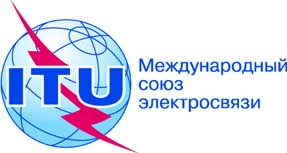 ПЛЕНАРНОЕ ЗАСЕДАНИЕДополнительный документ 1
к Документу 16(Add.22)-R7 октября 2019 годаОригинал: английскийОбщие предложения европейских странОбщие предложения европейских странПРЕДЛОЖЕНИЯ ДЛЯ РАБОТЫ КОНФЕРЕНЦИИПРЕДЛОЖЕНИЯ ДЛЯ РАБОТЫ КОНФЕРЕНЦИИПункт 9.2 повестки дняПункт 9.2 повестки дня